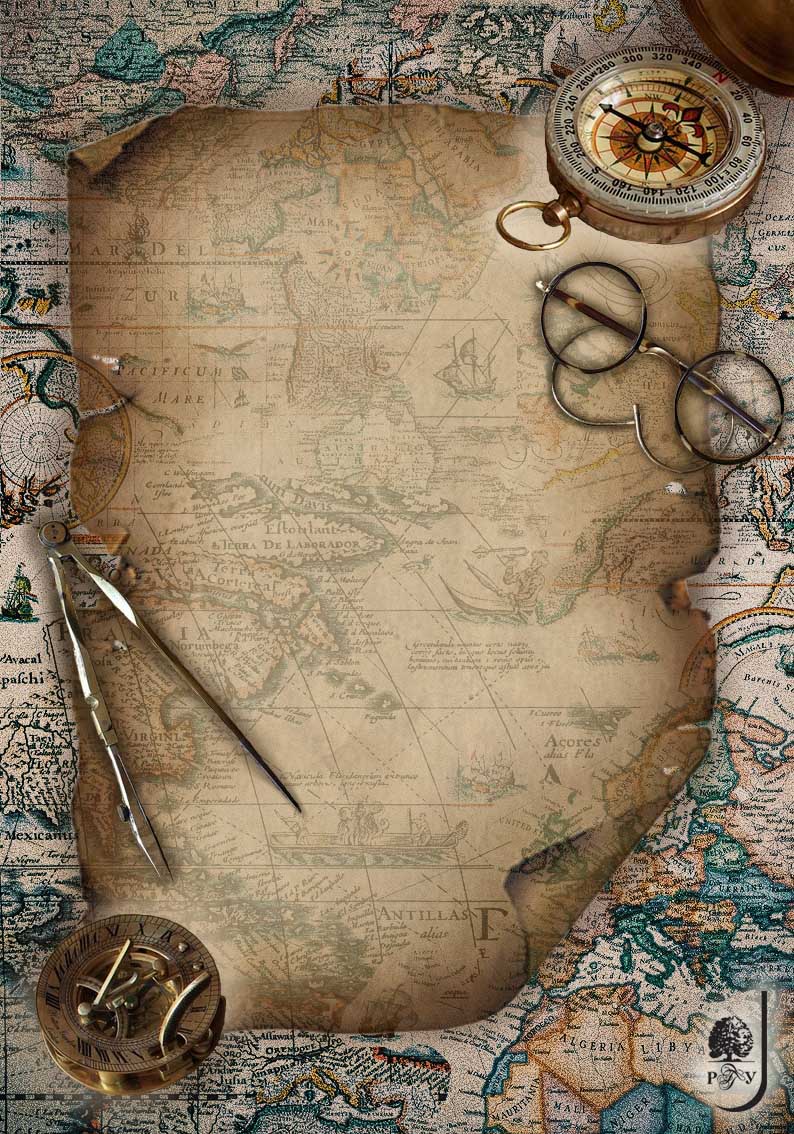 РОССИЙСКИЙ ГОСУДАРСТВЕННЫЙГУМАНИТАРНЫЙ УНИВЕРСИТЕТ FOR THE HUMANITIES                           ИНСТИТУТ ФИЛОЛОГИИ И ИСТОРИИ      INSTITUTE FOR PHILOLOGY AND HISTORY               КАФЕДРА СРАВНИТЕЛЬНОЙ ИСТОРИИ ЛИТЕРАТУР                    DEPARTMENT OF COMPARATIVE LITERATUREстуденческая научная конференцияNoscere et comparare: изучаем сравнительноСобрание молодых СИЛПРОГРАММАМосква, 11 марта 2021РГГУ – Москва, ул. Чаянова, д. 15, ауд. 273ОРГАНИЗАЦИОННЫЙ КОМИТЕТ студенческой научной конференцииЕкатерина Юрьевна Виноградова, кандидат филологических наук, доцент кафедры Сравнительной истории литератур ИФИ РГГУ Ольга Ивановна Половинкина, доктор филологических наук, профессор, зав. кафедрой Сравнительной истории литератур ИФИ РГГУОльга Вадимовна Попова, кандидат филологических наук, доцент кафедры Сравнительной истории литератур ИФИ РГГУ Игорь Олегович  Шайтанов, доктор филологических наук, профессор, руководитель УНЦ СКИ ИФИ РГГУ*РЕГЛАМЕНТ КОНФЕРЕНЦИИСтуденческий доклад — 8-10 минут.Вопросы к докладчику и мнения о докладе — 5 минутАуд. 27312.00 – 14.00. Заседание ведет Игорь Олегович Шайтанов12.00-12.10 Приветственное слово.  Игорь Олегович Шайтанов, д. филол. наук, профессор, руководитель УНЦ СКИ ИФИ РГГУ 12.10-13.00. Перевод как компаративная проблемаБорисов Иван Владимирович (РГГУ). Infected words в поэме Джона Милтона «Потерянный рай»Научный руководитель – канд. филол. наук Е.Ю. ВиноградоваПопова Татьяна Андреевна (Национальный исследовательский Томский государственный университет). Символика мужского и женского миров в стихотворении Сильвии Плат “Daddy” в переводах на русский языкНаучный руководитель – канд. филол. наук, доц. Ю.А. ТихомироваКаталиева Камила Саматовна (РАНХиГС). “Антоний и Клеопатра” в переводе Б. Л. ПастернакаНаучный руководитель – канд. филол. наук Е.М. Луценко 13.00-14.00. Россия и мировая литератураАлександров Александр Александрович (РГГУ). «Русский» По. Стихотворение «Ворон» и его русские вариантыНаучный руководитель – д. филол. наук, проф. О.И.ПоловинкинаМорозов Никита Викторович (РГГУ). Влияние произведений М.Е. Салтыкова-Щедрина на творчество М. Мойхер-СфоримаКокорина Анна Николаевна (Вятский государственный университет). Концепт голос в творчестве О. Уайльда и А. КупринаНаучный руководитель – д. филол. наук О.М. ВаловаКартушина Варвара Сергеевна (РГГУ). Семантическая двойственность красного цвета в романе Ф.М. Достоевского «Братья Карамазовы»Научный руководитель – д. филол. наук Н.В. Морженкова14.00-14.15 Кофе-брейк14.15 – 15.45 Заседание ведет Ольга Ивановна Половинкина14.15-15.00. Россия и мировая литератураФирсова Галина Петровна (РГГУ). Редупликация как проблема компаративистики («Фальшивомонетчики» А. Жид и «Труды и дни Свистонова» К. Вагинов)Научный руководитель – д. филол. наук, проф. В.И. ТюпаЭлизалде Кабрера Полина Антоновна (Южный федеральный университет). Образ России в эпистолярном наследии Хуана ВалерыНаучный руководитель – канд. филол. наук, доц. А.А. Багдасарова Варлыгина Ксения Андреевна (РГГУ). Продолжение модернистской традиции в романе ХХI века (на материале романов Марселя Пруста «Обретенное время» и Евгения Водолазкина «Авиатор»)Научный руководитель – д. филол. наук, проф. О.И. Половинкина15.00-15.45. Компаративные сюжеты. Фэнтези и научная фантастикаХохлова Алена Владимировна (РГГУ). «Помесь волка с экскаватором»: Интерпретация сюжета о Гренделе в романе Дэна Симмонса «Гиперион»Научный руководитель – д. филол. наук, проф. О.И. ПоловинкинаШишкина Марина Алексеевна (РАНХиГС). «Огни Больвангара»: локация в книжном первоисточнике и в экранизацияхНаучный руководитель – М.В. МарковаПоспелова Ольга Сергеевна (РГГУ). Боги хитрости в мифологии и в романе фэнтезиНаучный руководитель – д. филол. наук Е.Е. Дмитриева15.45-16.00 Кофе-брейк16.00 – 17.45. Заседание ведет Ольга Вадимовна Попова16.00-16.45. Компаративные сюжеты. ИнтермедиальностьСойташ Дилара Исаевна (РГГУ). Неосинкретизм в афроамериканском творчестве на примере романа З. Н. Херстон «Тыквенное дерево ионы» и перформанс-концерта ‘Sunday serves collective’ + Kanye West ‘Jesus walks’Научный руководитель – д. филол. наук, проф. И.В. МорозоваУстюжанина Александра Васильевна (РГГУ). Кино-Гамлет Оттепели как герой своего времениНаучный руководитель – канд. филол. наук Е.Ю. ВиноградоваМоскалева Анастасия Владимировна (РГГУ). Образ России и русских в сериале «Доктор Кто»Научный руководитель – д. филол. наук, проф. И.В. Морозова16.45-18.00. Компаративные сюжетыЗабалканская Дарья Олеговна (РГГУ). Религиозные мотивы в невольничьих повествованияхНаучный руководитель – д. филол. наук, проф. И.В. МорозоваВасина Анна Юрьевна (РАНХИГС). Шекспировские (макбетовские) мотивы в пьесе П. Б. Шелли «Ченчи»Научный руководитель – канд. филол. наук Е.М. Луценко Коробейникова Екатерина Валерьевна (РГГУ). Техника «Потока сознания» в рассказе В. Вулф «Пятно на стене»Научный руководитель – канд. филол. наук, доц. Т.Г.СокольскаяСоколова Алена Олеговна (Южный федеральный университет). Образ чужого в романе М.В. Льоса «Сон кельта»Научный руководитель – канд. филол. наук, доц. А.А. БагдасароваАмелина Анастасия Эдуардовна (Петрозаводский государственный университет). Диалог культур в письмах Р.М. Рильке и М. ЦветаевойНаучный руководитель – канд. филол. наук, доц. С.В. Васильева17.00-18.15. Подведение итогов конференции